RYSUNEK NUMER 1Dostawka Dt2.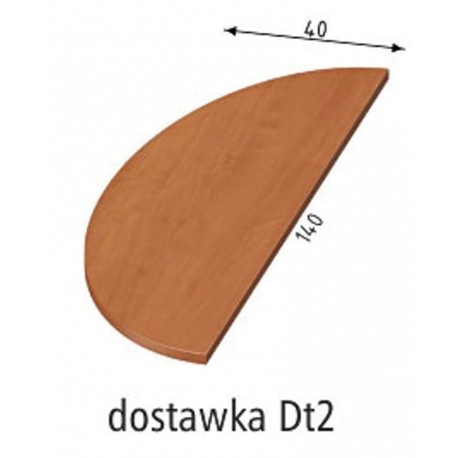 